Publicado en Barcelona el 18/11/2020 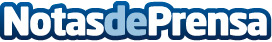 Impress se adelanta al Black Friday con el White NovemberDurante todo el mes de noviembre la compañía está celebrando el White November, un mes lleno de descuentos y premios para conseguir la mejor sonrisa alineada. Además, del 16 al 30 de noviembre la compañía ha preparado un especial concurso en su Instagram en el que el premio será un tratamiento de ortodoncia invisible totalmente gratuitoDatos de contacto:BEMYPARTNER+34 722 709 904 Nota de prensa publicada en: https://www.notasdeprensa.es/impress-se-adelanta-al-black-friday-con-el Categorias: Nacional Medicina Marketing Medicina alternativa Premios Odontología http://www.notasdeprensa.es